О внесении изменений в постановление Администрациигорода Когалыма от 25.10.2018 №2364В соответствии со статьей 53 Федерального закона от 06.10.2003 №131-ФЗ «Об общих принципах организации местного самоуправления в Российской Федерации», Уставом города Когалыма:1. В приложение к постановлению Администрации города Когалыма                  от 25.10.2018 №2364 «Об утверждении Положения об оплате труда и стимулирующих выплатах муниципальных учреждений культуры города Когалыма» (далее - Положение) внести следующие изменения:1.1. абзац третий пункта 4.5 раздела 4 Положения изложить в следующей редакции: «Премиальная выплата по итогам работы за квартал выплачивается работникам учреждения на основании приказа руководителя учреждения за I, II, III кварталы - в первые 2 месяца, следующие за последним месяцем каждого квартала, по результатам работы за IV квартал - до 31 декабря текущего года.».1.2. пункт 4.5 раздела 4 Положения после абзаца третьего дополнить абзацами следующего содержания:«Премиальная выплата по итогам работы за квартал выплачивается работникам учреждения за фактически отработанное время в квартале.В отработанное время в квартале для расчета размера премии по итогам работы за квартал включается время работы по табелю рабочего времени, дни нахождения в служебной командировке, на профессиональной подготовке, переподготовке, повышении квалификации, время нахождения в ежегодном оплачиваемом отпуске.Премиальная выплата по итогам работы за квартал работникам учреждения не выплачивается в период испытательного срока, которым при заключении трудового договора установлено условие об испытании, имеющим неснятые дисциплинарные взыскания, а также уволенным в течение отчетного квартала за виновные действия.».1.3. абзац одиннадцатый пункта 4.5 раздела 5 Положения изложить в следующей редакции: «Конкретный размер премии определяется как в процентах к окладу работника, так и в абсолютном размере, пропорционально отработанного времени.».1.4 абзац седьмой пункта 5.7 раздела 5 Положения изложить в следующей редакции: «Премиальная выплата по итогам работы за квартал выплачивается работникам учреждения на основании приказа руководителя учреждения за I, II, III кварталы - в первые 2 месяца, следующие за последним месяцем каждого квартала, по результатам работы за IV квартал - до 31 декабря текущего года.».1.5. пункт 5.7 раздела 5 Положения после абзаца седьмого дополнить абзацами следующего содержания:«Премиальная выплата по итогам работы за квартал выплачивается работникам учреждения за фактически отработанное время в квартале.В отработанное время в квартале для расчета размера премии по итогам работы за квартал включается время работы по табелю рабочего времени, дни нахождения в служебной командировке, на профессиональной подготовке, переподготовке, повышении квалификации, время нахождения в ежегодном оплачиваемом отпуске.Премиальная выплата по итогам работы за квартал работникам учреждения не выплачивается в период испытательного срока, которым при заключении трудового договора установлено условие об испытании, имеющим неснятые дисциплинарные взыскания, а также уволенным в течение отчетного квартала за виновные действия.».1.6. абзац тринадцатый пункта 5.7 раздела 5 Положения изложить в следующей редакции: «Основанием для премиальных выплат по итогам работы (месяц, квартал, год) является приказ руководителя учреждения с указанием размера премиальной выплаты. Конкретный размер премии определяется как в процентах к окладу работника, так и в абсолютном размере пропорционально отработанного времени».2. Отделу финансово-экономического обеспечения и контроля Администрации города Когалыма (А.А. Рябинина) направить в юридическое управление Администрации города Когалыма текст постановления, его реквизиты, сведения об источнике официального опубликования в порядке и сроки, предусмотренные распоряжением Администрации города Когалыма                  от 19.06.2013 №149-р «О мерах по формированию регистра муниципальных нормативных правовых актов Ханты-Мансийского автономного округа – Югры» для дальнейшего направления в Управление государственной регистрации нормативных правовых актов Аппарата Губернатора Ханты-Мансийского автономного округа - Югры.3. Опубликовать настоящее постановление в газете «Когалымский вестник» и разместить на официальном сайте Администрации города Когалыма в сети «Интернет» (www.admkogalym.ru).4. Контроль за выполнением постановления возложить на заместителя главы города Когалыма Т.И. Черных.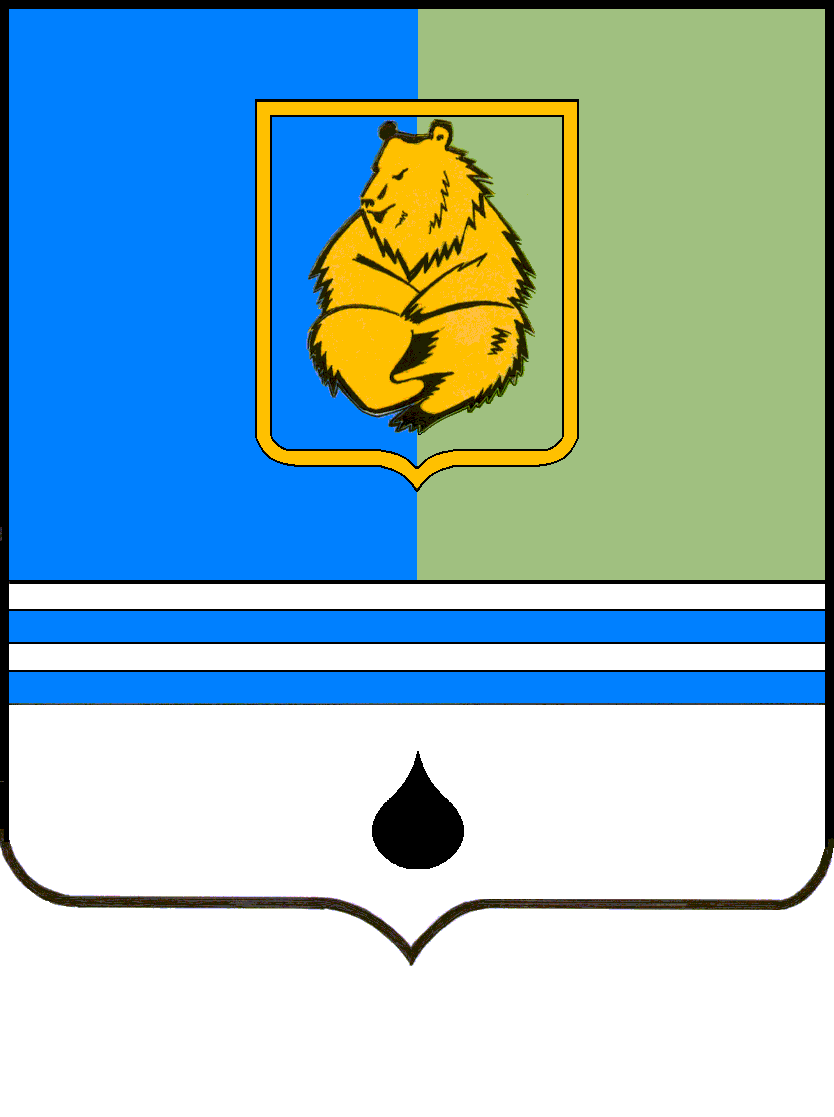 ПОСТАНОВЛЕНИЕАДМИНИСТРАЦИИ ГОРОДА КОГАЛЫМАХанты-Мансийского автономного округа - ЮгрыПОСТАНОВЛЕНИЕАДМИНИСТРАЦИИ ГОРОДА КОГАЛЫМАХанты-Мансийского автономного округа - ЮгрыПОСТАНОВЛЕНИЕАДМИНИСТРАЦИИ ГОРОДА КОГАЛЫМАХанты-Мансийского автономного округа - ЮгрыПОСТАНОВЛЕНИЕАДМИНИСТРАЦИИ ГОРОДА КОГАЛЫМАХанты-Мансийского автономного округа - Югрыот [Дата документа]от [Дата документа]№ [Номер документа]№ [Номер документа]